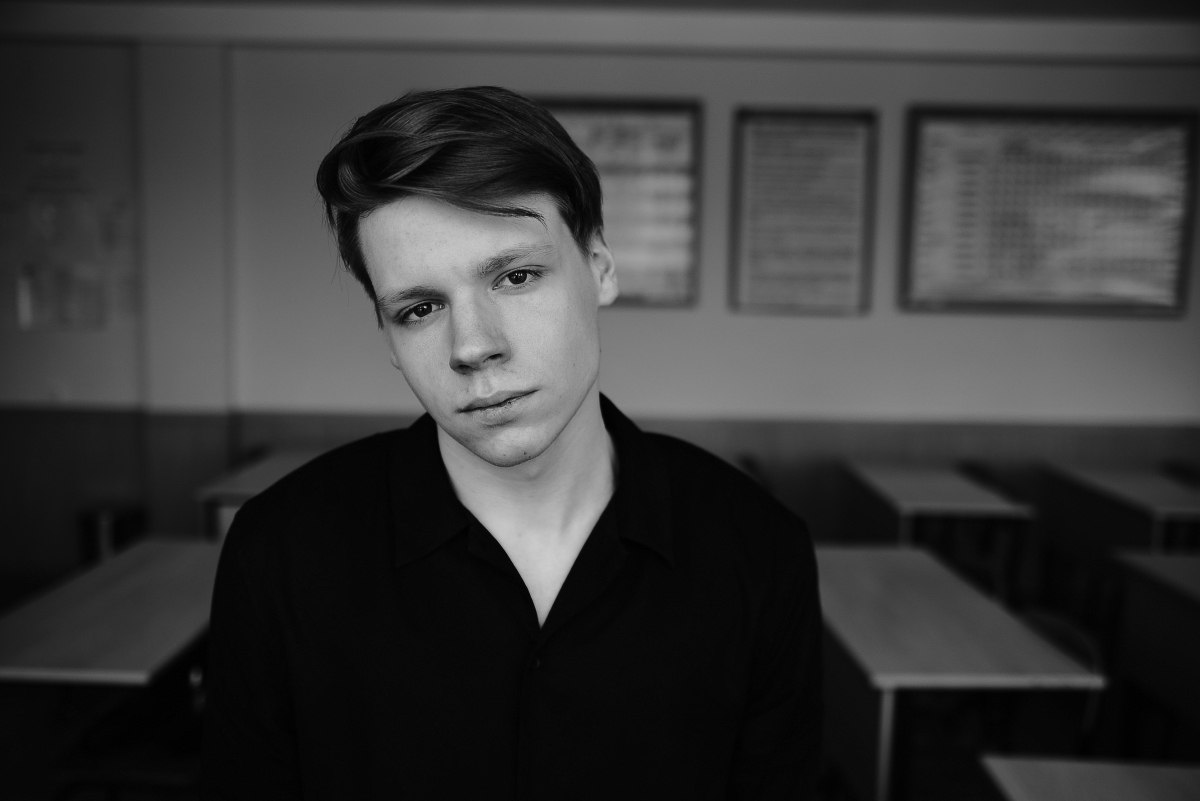 Цель: Получить высшее образованиеОбразование: г. Апатиты, МБОУ СОШ №5 11классовОпыт работы: отсутствуетПрофессиональные качества:уверенный пользователь ПК, гто-шникЛичные качества:Доброта, поддержка, целеустремлённость.